IDEMO NAPRAVITI GRADIĆ OD KOLAŽ PAPIRA!ZADATAK: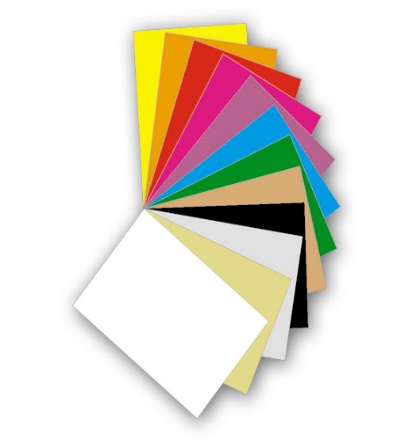 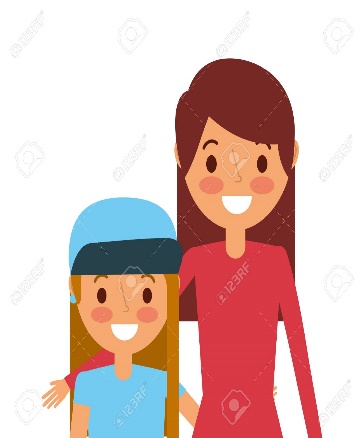 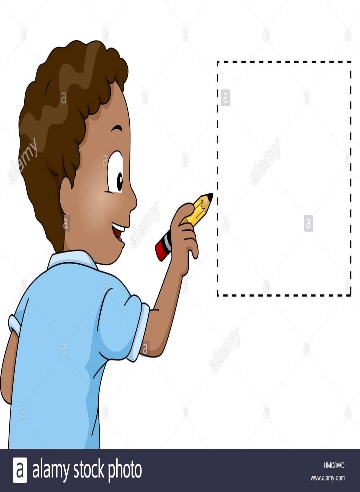             UZMI VIŠE KOLAŽ PAPIRA I ZAJEDNO S NEKIM NACRTAJ NA NJIMA                              UKUPNO 3 KVADRATA (ZIDOVI) I 3 TROKUTA (KROVOVI)       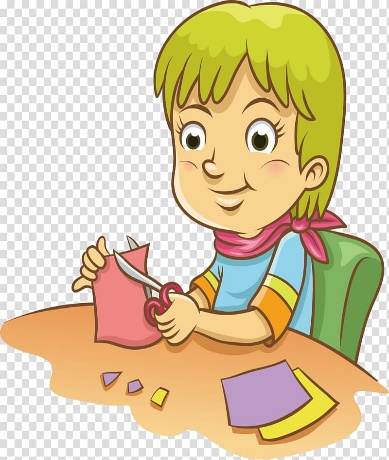 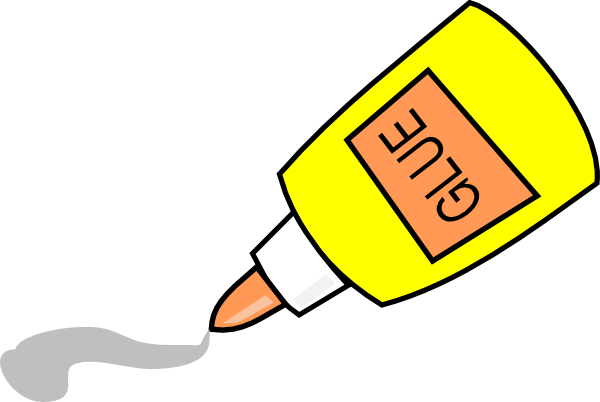 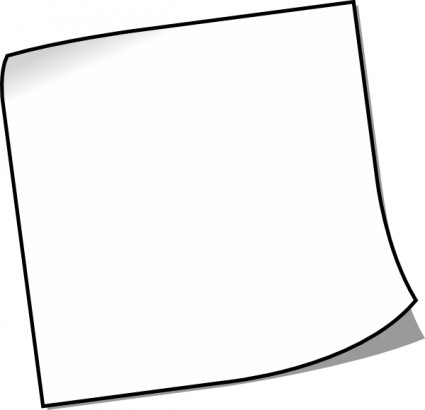                  TE IH IZREŽI                          I ZALIJEPI                 NA JEDAN PRAZNI PAPIR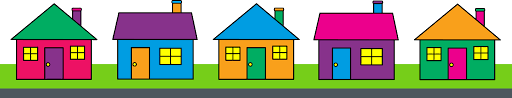 TAKO DA DOBIJEŠ OTPRILIKE OVAKAV MALI GRADIĆ.*Napomena: Krovići (trokuti) i zidići (kvadrati) mogu biti različitih boja, po želji, a gradić ne mora imati i prozore i vrata, dovoljno je samo zalijepiti trokute na kvadrate tako da izgledaju kao kućice.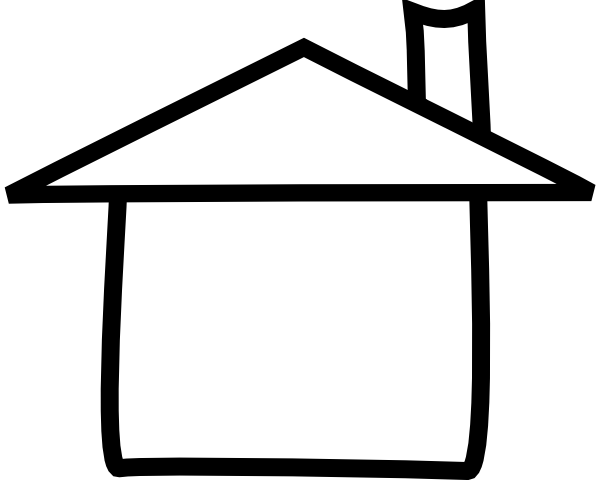 